=====================================================================================================================   “19” ноябрь  2018 й.                           №  2                                   “19” ноября 2018 г.         Подольск ауылы                                                                                                село ПодольскО публичных слушаниях по проекту решения Совета сельского поселения Таналыкский сельсовет муниципального района Хайбуллинский район Республики Башкортостан «О бюджете сельского поселения Таналыкский сельсовет муниципального района Хайбуллинский район Республики Башкортостан на 2019 год и на плановый период 2020 и 2021 годов»     Руководствуясь статьей 28 Федерального закона от 6 октября 2003 года № 131-ФЗ «Об общих принципах организации  местного самоуправления в Российской Федерации», статьей 13 Устава муниципального сельского поселения Таналыкский сельсовет муниципального района Хайбуллинский район Республики Башкортостан, Положением о публичных слушаниях по проектам муниципальных правовых актов местного значения сельского поселения Таналыкский сельсовет муниципального района Хайбуллинский район Республики Башкортостан, утвержденный решением Совета сельского поселения Таналыкский сельсовет муниципального района Хайбуллинский район Республики Башкортостан от 01 марта 2018 № Р-23/89 (далее-Положение о публичных слушаниях), в целях обеспечения участия жителей сельского поселения в решении вопросов местного значения постановляю:    1. Назначить публичные слушания по проекту решения Совета сельского поселения Таналыкский сельсовет муниципального района Хайбуллинский район Республики Башкортостан  «О бюджете сельского поселения Таналыкский сельсовет муниципального района Хайбуллинский район Республики Башкортостан на 2019 год и плановый период 2020 и 2021 годов» (далее- проект бюджета) на 12 декабря 2018 года в 11 час.00 мин. в актовом зале Администрации сельского поселения Таналыкский сельсовет муниципального района Хайбуллинский район Республики Башкортостан по адресу: с.Подольск, ул.М.Гафури, 16.   2. Организацию и проведение публичных слушаний по проекту решения Совета возложить на комиссию в составе:         Председатель комиссии: Юзеев Алик Сагитович, прдседатель Совета сельского поселения.       Заместитель председателя: Абзалов Данил Даимович, депутат Совета избирательного округа № 4.        Секретарь комиссии: Каипова Файруза Наратовна, специалист администрации сельского поселения.        Члены комиссии:                Искакова Альберта Борисовича, депутат Совета избирательного округа № 1;                Фунтикова Евгения Николаевича, депутат Совета избирательного округа № 7;                 Шамсутдинова Наиля Шагаряровича, депутат Совета  избирательного округа № 6 ;                 Салаватов Амирхан Сайфуллович, председатель Совета ветеранов войны и труда;                 Баязитова Раушания Сулеймановна, председатель общества инвалидов.   3. Установить, что письменные предложения по проекту бюджета направляются в Совет сельского поселения  по адресу: с.Подольск ул.М.Гафури, 16, в срок до 10 декабря 2018 года.   4. Обнародовать проект решения Совета сельского поселения Таналыкский сельсовет муниципального района Хайбуллинский район Республики Башкортостан «О бюджете сельского поселения Таналыкский сельсовет муниципального района Республики Башкортостан на 2019 год и на плановый период 2020 и 2021 годов» путем размещения на информационных стендах и официальном сайте сельского поселения Таналыкский сельсовет муниципального  района Хайбуллинский район Республики Башкортостан.        Глава сельского поселения                                       А.С.ЮзеевБашКортостан республикаһыХәйбулла районымуниципаль районыН ТАНАЛЫК АУЫЛ СОВЕТЫАУЫЛ БИЛӘМӘҺЕ СОВЕТЫ         М. Ғәфүри  урамы, 16, Подольск  ауылы, 453805 тел/факс (34758) 2-63-82e-mail: tanalik1@rambler.ru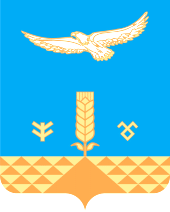 СОВЕТсельского поселенияТАНАЛЫКСКИЙ сельсоветМУНИЦИПАЛЬНОГО РАЙОНА ХАЙБУЛЛИНСКИЙ РАЙОНРеспублики Башкортостанул.М.Гафури ,16 с. Подольск,453805тел/факс (34758) 2-63-82e-mail: tanalik1@rambler.ru          КАРАР                              ПОСТАНОВЛЕНИЕ